   "Resiliencia urbana para reinventar  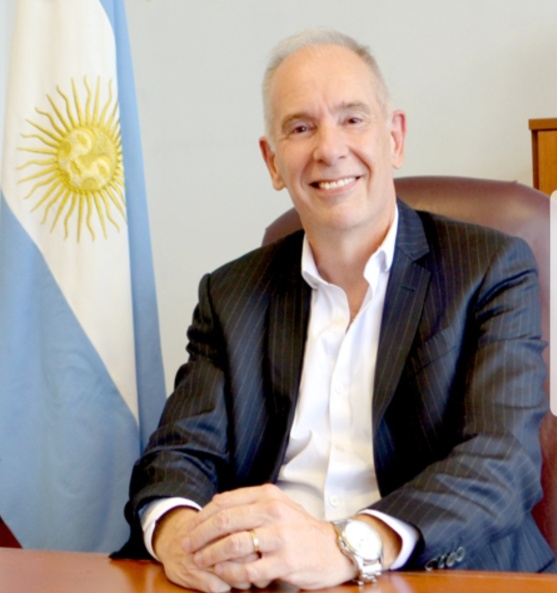                                                                          el futuro"Abstratct Transformaciones sustentables en las ciudades. Revalorización del espacio público. La ciudad de los 15 minutos. Hacia nuevas maneras de movilidad.CV Prof. Dr. Omar QuirogaDoctor en Ciencias Económicas de la UBAMBA de la University of BaltimoreDirector del Centro de Ciudades Inteligentes de la FCE UBAConferencista internacional en la temática (Universidad de Barcelona, Universidad Nacional Autónoma de México, Universidad Nacional de Colombia, Universidad Santo Tomás de Bogotá, Universidad de Puerto Vallarta, Universidad Nacional de Asunción, etc.)Profesor regular de grado y posgrado de la Universidad de Buenos Aires.